Form – BDeclaration:I hereby declare that the entries in this form are correct and true to the best of my knowledge and belief. It is further declared that the entries are complete in all respect. If at any time, I am found to have concealed/suppressed any material/information or given any false details, my candidature/appointment to the post is liable to be summarily terminated without notice or compensation. In such case, I will abide by the rules and by-laws of the University.Place	: Signature of the CandidateDate	: 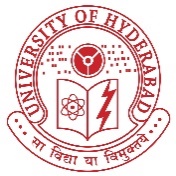 UNIVERSITY OF HYDERABADP.O. Central University Campus, GachibowliHyderabad – 500 046., Telangana, INDIAUNIVERSITY OF HYDERABADP.O. Central University Campus, GachibowliHyderabad – 500 046., Telangana, INDIAUNIVERSITY OF HYDERABADP.O. Central University Campus, GachibowliHyderabad – 500 046., Telangana, INDIA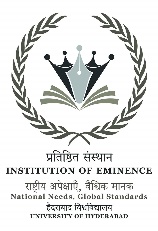 Application for a Position in the ProjectApplication for a Position in the ProjectApplication for a Position in the ProjectApplication for a Position in the ProjectApplication for a Position in the ProjectPost Applied for	:Post Applied for	:Paste recent photographPaste recent photographPaste recent photographPaste recent photographAdvt. No.		:Advt. No.		:Paste recent photographPaste recent photographPaste recent photographPaste recent photographDate			:Date			:Paste recent photographPaste recent photographPaste recent photographPaste recent photographPersonal DetailsPersonal DetailsPersonal DetailsProof enclosedSl. No.1Full Name (in BOLD letters)(As in SSC certificate)2Gender(Male / Female)–3Date of Birth & Age (As on last date of the Notification)4Father’s Name–5Nationality–6Community (General / OBC / SC / ST / PWD)7Marital Status(Married / Unmarried)–Candidate's Name & Address for CorrespondenceCandidate's Name & Address for CorrespondenceCandidate's Name & Address for CorrespondenceMailing addressPermanent address (if different)NameComplete postal address with PIN CodeEmail IDPhone No.Mobile No.Fax No.Present Position held, if anyPresent Position held, if anyPresent Position held, if anyPresent Position held, if anyName of the employerName of the position and salary drawnNature of workProof encl. no.Educational QualificationsEducational QualificationsEducational QualificationsEducational QualificationsEducational QualificationsEducational QualificationsEducational QualificationsExam passed(class X onwards)Board/ UniversityMonth & Year of PassingDivision/ ClassPercentage / CGPASubjects studiedProof encl. no.(a)(b)(c)(d)(e)(f)(h)Experience (Including Present Position / Employment)Experience (Including Present Position / Employment)Experience (Including Present Position / Employment)Experience (Including Present Position / Employment)Experience (Including Present Position / Employment)Experience (Including Present Position / Employment)Experience (Including Present Position / Employment)Designation & Scale of payName & Address of the EmployerPeriod of ExperiencePeriod of ExperiencePeriod of ExperienceNature of workProof encl. No.Designation & Scale of payName & Address of the EmployerFrom date(dd/mm/yyyy)To date(dd/mm/yyyy)No. of Years, Months, DaysNature of workProof encl. No.(a)(b)(c)(d)(e)(f)(g)Other DetailsOther DetailsProof encl. No.Have you qualified any competitive exams?(CSIR-UGT NET/ DBT JRF/ ICMR NET/ etc.)If 'yes', provide detailsDetails of awards, fellowship and/or distinctions(If received any)Title of M.Sc. dissertation, Name, Designation, and affiliation of the Supervisor–Name and Contact Details of Two RefereesName and Contact Details of Two RefereesName and Contact Details of Two RefereesDetailsReferee #1Referee #2NameDesignationDepartmentAffiliationPostal address with PIN codeEmail IDTel. No. (with STD code)Mobile No.